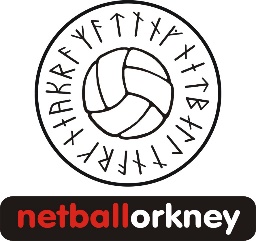 NETBALL ORKNEY CONSTITUTIONName The name of the organisation shall be Netball Orkney, hereinafter referred to as N.O. District Colours The organisation of N.O shall wear the colours of red with the addition of black and white.Objectives The objectives of N.O. shall be:To promote, encourage and develop netball throughout Orkney and to foster friendly relations amongst its members and the local community.  To arrange inter-county and other representative matches and to select players to represent Orkney in these matches. To co-operate with other associations within and outwith the county. To offer coaching and competitive/recreational opportunities to its members.To provide all its services in a way that is fair to everyone.N.O. is committed to encouraging the highest ethical standardsAll individuals involved in the organisation should conduct themselves with integrity, transparency, accountability and in fair and equitable manner.  Including through online and social media use.MembershipAll members must be affiliated to both Netball Orkney and Netball Scotland Members are subject to the constitution of N.O. and the guidelines of Netball Scotland.Membership of N.O. shall be unlimited and shall consist of the honorary members, playing members and non-playing members. Membership of N.O. shall be open to any team / individual in Orkney wishing to participate in the sport of netballRepresentatives of the member age groups shall form part of the N.O. Committee. N.O. committee will have the authority at any meeting to expel or suspend any member whose conduct is detrimental to the good of N.O. All member teams / individuals will have access to a copy of the relevant Code of Conduct, a copy of N.O.’s Child Protection Policy and a copy of the Constitution. Management  The affairs of N.O. shall be conducted by an Executive Committee which shall consist of the officers plus a number of ordinary members, including a Child Protection Officer. The officers of N.O., who shall be honorary, shall be: ChairpersonVice Chairperson Secretary Treasurers (senior and junior accounts) 			The posts of Chairperson and Vice Chairperson shall hold office for a minimum of two yearsThe Secretary and Treasurers shall hold office for a minimum of two years.If the post of any officer or ordinary member should become vacant after such an election, the Executive Committee shall have the power to fill the vacancy until the succeeding Annual General Meeting. The Executive Committee shall have full power to deal with all matters relating to N.O. not reserved to a General Meeting under the terms of this Constitution. Sub-Committees may be formed as the Executive Committees determines which will be of benefit to the committee, for example junior section, fundraising or trips. Any complaints to N.O. must be made in writing or emailed to the Secretary for the consideration of the Committee, who will then take whatever action is considered necessary. Deal with, or suspend, any member who has infringed the club constitution, or who is indebted to the club or whose conduct is likely to bring the club into disrepute, in accordance with the complaints and disciplinary procedures.5.9.1	     The individual/team has the right to appeal any decision made by the Committee5.9.2	Determine any dispute/objections arising from the club competition.Levy any such extra ordinary charges or fees as may from time to time become necessary.Minutes of Meeting Minutes of every meeting shall be recorded and these shall be submitted at the next meeting of the appropriate committee for approval.   The minutes of each meeting will be available for all members to see on request.General Meetings Annual General Meetings An Annual General Meeting will be held annually on a date agreed by the management committee.Approve minutes of the previous year’s Annual General Meeting;Receive reports from the Chairperson and/or Secretary;Receive reports from the Treasurers and to approve annual accounts;Select Office Bearers, which shall be honorary, including the Child Protection Officer;Consider changes to the Constitution;Review and consider any bye-laws, for example Code of Conduct;Deal with any other relevant business. Extraordinary General Meeting An Extraordinary General meeting shall be called by an application in writing or by email to the Secretary supported by at least four of the members of N.O.. The Executive Committee also has the power to call an Extraordinary General Meeting by decision of a simple majority of it’s members. Notice of Meeting At least 7 days notice must be given to all members. The agenda shall be given to all voting members of any General Meeting seven days before the meeting also. No business shall be conducted unless fair notice thereof is contained in the Agenda. Voting Any decision put to a vote shall be resolved by a simple majority of those present at the General Meeting. The Chairperson of N.O. shall hold a deliberative as well as a casting vote at General and committee meetings, in each case at the time the meeting commences its business. QuorumThe quorum at General Meetings shall be at least five of the members. Finance and Accounts The financial year shall run from 1 May to 30 April each year. 	There shall be two bank accounts The Netball Orkney account will 	be for all the senior income and expenditure; The Netball Orkney – Junior Section account will be for all junior income and expenditure, including primary netball.  	The treasurers shall be responsible for preparation of the Annual Accounts.  	The Accounts shall be verified annually by an appropriate independent person.  	All online payments and cheques drawn against the Committee funds exceeding £1000 shall be authorised by two signatories;  the Treasurer and anominated committee member. The Treasurer and the nominated committee member both having access to the online banking. 	All members of the Committee (excluding juniors) shall be jointly and severally responsible for the financial liabilities of N.O. Insurance  		N.O will hold a current Public Liability Insurance Policy, which will carry a limit of £1 million 	This insurance will meet the compensation entitlement, costs and expenses of any member of N.O., or member of the public who has suffered personal injury, illness or damage to property as a result of N.O.’s negligence at Common Law 		Cover will include damage to any premises leased, hired or rented by N.O.  		Cover will also include member-to-member liability for one N.O. member to another.  	Any injury, illness or property damage not attributed to N.O. or N.O. member’s 	negligence is not insured and is out with responsibility of N.O.  		It is therefore the responsibility of each member to safeguard their own property and act accordinglyChanges to the Constitution This constitution may only be amended by a proposal passed by a majority of members present and entitled to vote at an Annual or Extra-ordinary General Meeting.Special PowersThe management committee shall have the power to deal with any matter not specifically provided for in the constitution or of such urgency as would preclude the calling of an Extra-ordinary General Meeting provided that their action is reported to such a meeting at an early stage.Dissolution  	N.O is a non-profit making organisation  	All profits and surpluses shall be used to carry out the objectives of the Committee  	No profit or surplus will be distributed other than to another non-profit making body on the winding-up or dissolution of N.O. 	In the event of the dissolution of the Committee, any assets thereof shall be donated to a dedicated organisation in Orkney, chosen by Executive Committee.  	Failing that, a donation shall be given to a chosen charity by the Committee 	Any resolution to dissolve the Committee may be passed at any General Meeting, provided that the terms of the proposed resolution are received by the secretary at least forty two days before the meeting at which the resolution is to be brought forward Declaration  	It is hereby certified that this document represents a true and most up to date version of the Constitution of Netball Orkney.Signatures:Chairperson	Catherine Johnson (Acting Chair) Date					23.01.2021Secretary 		Karen RitchDate					23.01.2021